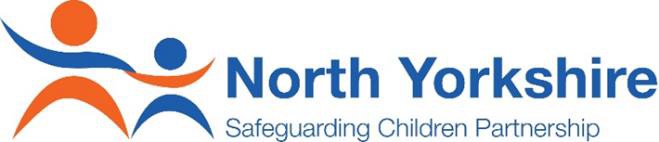 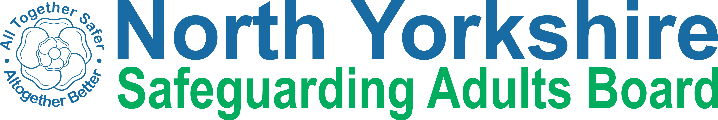 North Yorkshire Safeguarding Children Partnership and North Yorkshire Safeguarding Adults BoardMulti-Agency Safeguarding Training StandardsJune 2020Version 1.1Purpose	The purpose of this document is to set out the training standards for the North Yorkshire Safeguarding Children Partnership (NYSCP) and the North Yorkshire Safeguarding Adults Board (NYSAB) partners. This document is to assist partners in identifying the minimum requirements which should be in place across all organisations that work with children, young people or adults.For the purpose of this document the term staff refers to anyone who is in paid employment, volunteers, is elected, contracted or commissioned to work for with children, young people or adults. 	Understanding roles and responsibilities	All staff:Are aware of organisational safeguarding policies, procedures and codes of conduct/behaviour, and how to access themAre aware of legislation impacting on their role and agreed ways of workingAre aware of their main duties and responsibilities and how this relates to safeguardingAre aware of where they can access advice and support regarding safeguarding concerns, including how to access their organisations safeguarding policies and procedures, the Vulnerability Checklist (threshold document for children and young people), the NYSCP website (safeguardingchildren.co.uk) the NYSAB website (safeguardingadults.co.uk) and key points of contact within their organisation and externallyKnow what to do if they identify or are informed of a safeguarding concern regarding a child, young person or adult 	Equality, diversity and inclusion	All staff (i.e. full-time, part-time, seconded, volunteer, temporary, agency and student placements):Receive training in and understand the standards and codes of conduct and practice that relate to their role and behaviours, including staff, children, young people and adultsUnderstand what is meant by diversity and discriminationKnow how discrimination might occur where they workUnderstand what is meant by equality and inclusionKnow how practices that support equality and inclusion reduce the likelihood of discriminationKnow how to access the organisations equality, diversity, inclusion and behaviour policiesAll staff:Receive induction training within the first three months of their employmentInduction training includes reference to organisational policies and procedures including:What to do if a safeguarding concern is identifiedWhat to do if an allegation has been made against a member of staffThe North Yorkshire pathways for raising a safeguarding concernEquality, diversity and inclusionHow they can make a complaint and raise a concern using whistle-blowing policies and proceduresDetails of relevant contact points for seeking advice and support including organisational safeguarding leads and the North Yorkshire County Council Customer Service CentreAll safeguarding training includes:Reference to organisational policies regarding safeguarding children, young people and adults and how these can be accessedIdentifies key legislation, policies and procedures relevant to safeguarding concernsWhat to do if there is a safeguarding concern regarding a child, young person or adultAll staff working with children, young people or adults:Are kept up to date of any changes in safeguarding policies, procedures and practice which may impact on their roleAre provided with opportunities to improve their knowledge of safeguarding polices, procedures and practice commensurate with their role, responsibilitiesStaff are required to improve their knowledge of safeguarding policies, procedures and practice as part of their role and responsibilitiesHave supervision which includes reflection on good practice and identifying training needs and addressing any training requirements relating to safeguarding commensurate with their role and professionals standards (if applicable)Staff and volunteers with special responsibilities in relation to safeguarding have training to enable them to develop the necessary skills and knowledge, and have regular opportunities to update their knowledge and understanding. Staff in specialist roles:Have ongoing Continuous Professional Development (CPD) relevant to their roles and any professional registrations as requiredAre kept up to date of safeguarding policies, procedures and practice which may impact on their roleAre provided with opportunities to improve their knowledge of safeguarding policies, procedures and practice commensurate with their role and responsibilities by a range of activity which may include training, independent research or other relevant meansWho are engaged in recruitment activities are given training regarding safer recruitmentWho are engaged with multi-agency meetings for safeguarding children, young people or adults received relevant training to support their role as outlined in relevant multi-agency policies and procedures for safeguarding children, young people and adultsWill identify and determine any specialist training requirements through supervision and/or identified organisational needStaff are required to improve their knowledge of safeguarding policies, procedures and practice as part of their role and responsibilities 	Monitoring, Evaluation and Quality Assurance	A strategy for providing training at all tiers has been identified by the organisation. As part of the strategy the organisation:Undertakes an annual Training Needs Analysis to identify training requirements forall rolesHas in place a Quality Assurance Framework/arrangements which identifies how the need for courses are identified, how they are developed and quality assuredHas in place a system for evaluating feedback from delegates attending/undertaking trainingHas identified as part of its Quality Assurance Framework/arrangements how feedback from delegates is used to improve course deliveryHas in place a quality assurance framework/arrangements which identifies how courses are updated based on local, county, regional and national learning as well as changes in legislation, statutory guidance and best practice 	Training Recording	The organisation is able to evidence the safeguarding training it has provided, including the number of delegates trained and the type and level of training delivered. Training records should identify:Individual training records for each member of staffAll requests for training whether accepted or rejectedThe date and course attendedWhether a member of staff has passed or failed a course, together with the date of passing/failing where applicableThe date of expiry of any training 	Linked Organisational Arrangements	The organisation:Has in place policies and procedures for safeguarding children, young people and adults in line with the multi-agency policies and procedures of the North Yorkshire Safeguarding Children Partnership and North Yorkshire Safeguarding Adults BoardSafeguarding policies and procedures reflect the North Yorkshire pathways for raising safeguarding concerns for children, young people and adultsMakes available their policies and procedures for staff and the publicThe organisation has procedures in place to ensure staff are encouraged and enabled to access relevant safeguarding training commensurate with their role within the timescales directed by their organisational training strategyHas policies and procedures available in an accessible formatThe organisation’s policies and procedures also include equality, diversity, inclusion, safer recruitment, complaints, allegations against staff and whistle-blowingTitleMulti-Agency Safeguarding Training StandardsVersion1.1Date15 June 2020AuthorHaydn Rees Jones, NYSAB Safeguarding Adults Policy Implementation OfficerUpdate and Approval ProcessUpdate and Approval ProcessUpdate and Approval ProcessUpdate and Approval ProcessVersionGroup/PersonDateComments0.1Initial draftMarch 20201.0NYSCP Learning and Improvement Subgroup28 April 2020Amended following comments from Learning and Improvement Subgroup. Baseline version1.1NYSAB Policies, Practice Development and Legislation Subgroup15/06/2020Amended following feedback from the PPDLIssue Date15 June 2020Review DateJune 2022Reviewing OfficerPolicy and Development Officer for NYSCP and NYSAB